Кубики 
для артикуляционной гимнастики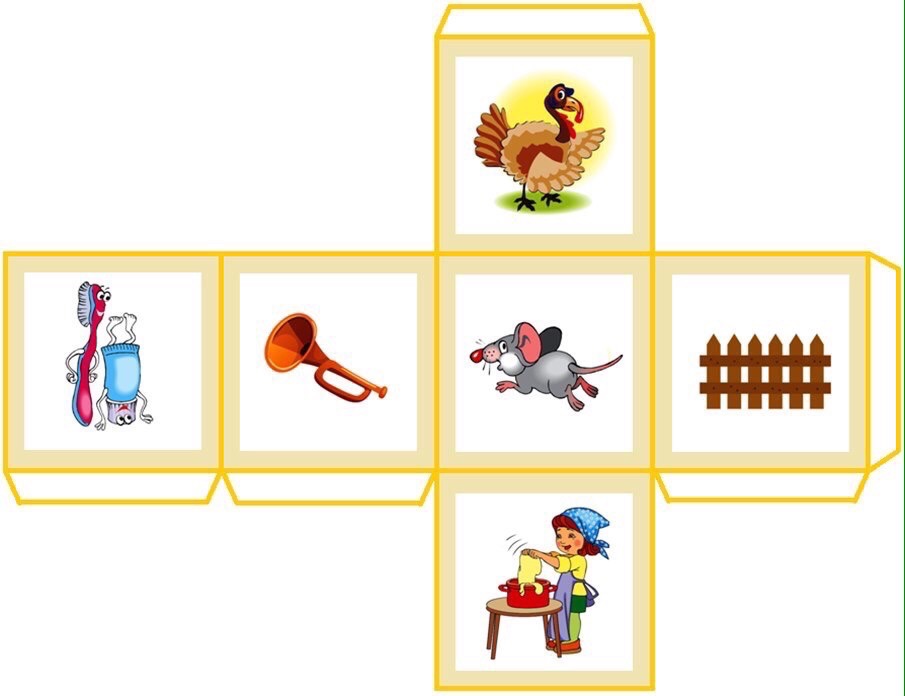 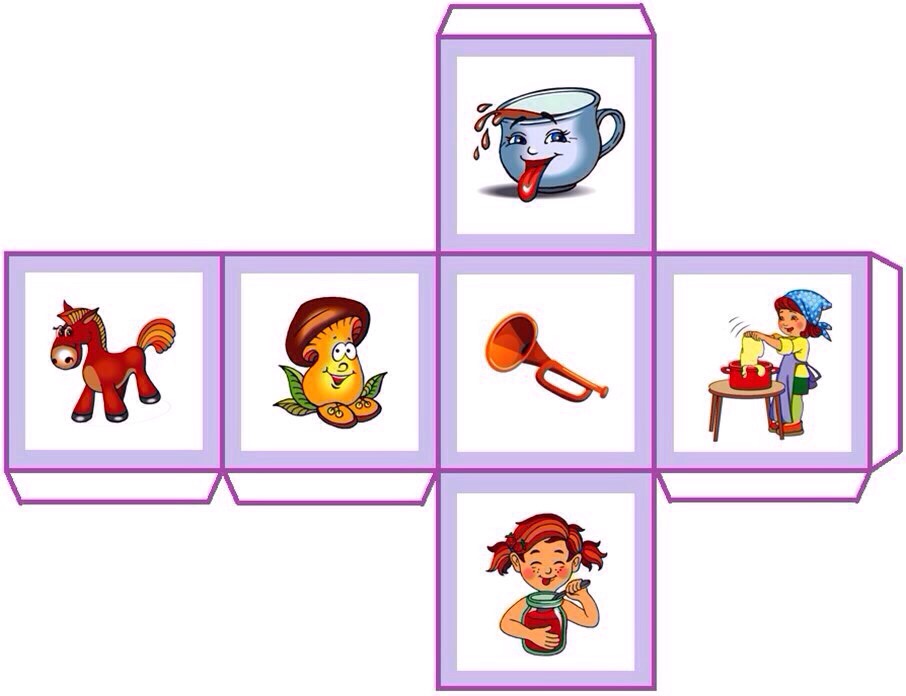 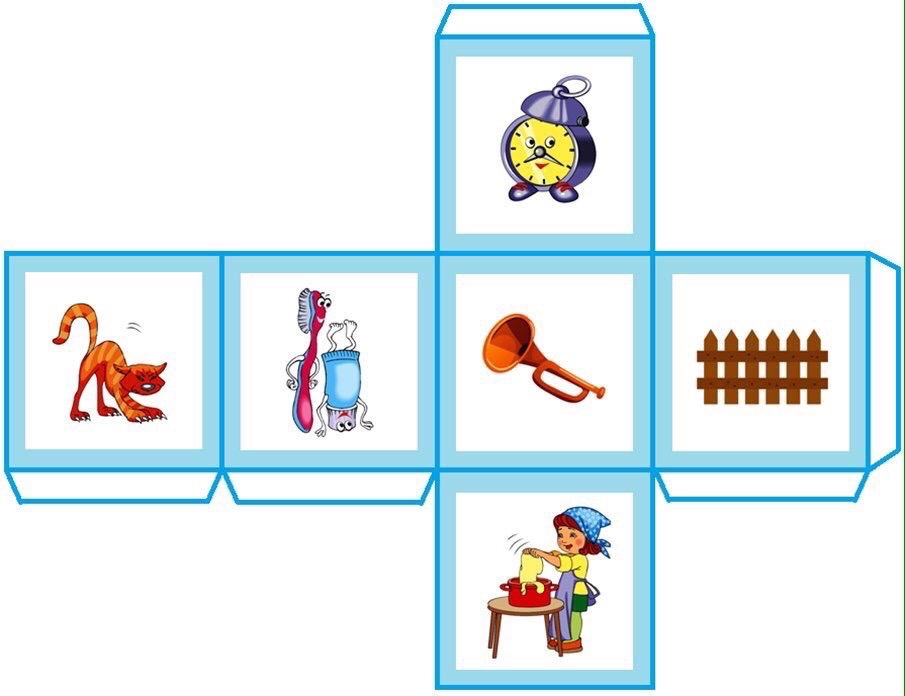 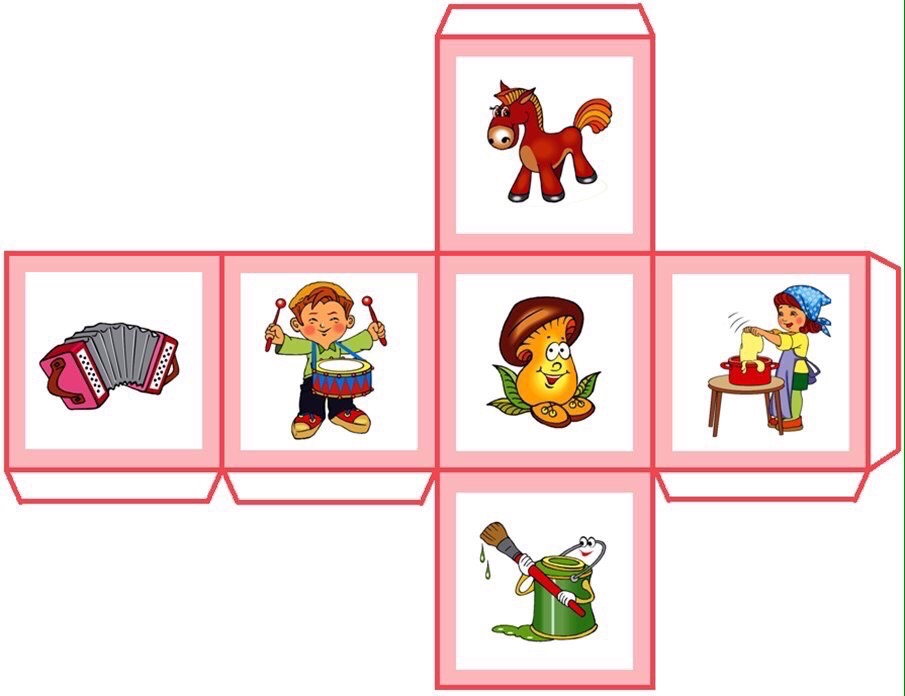 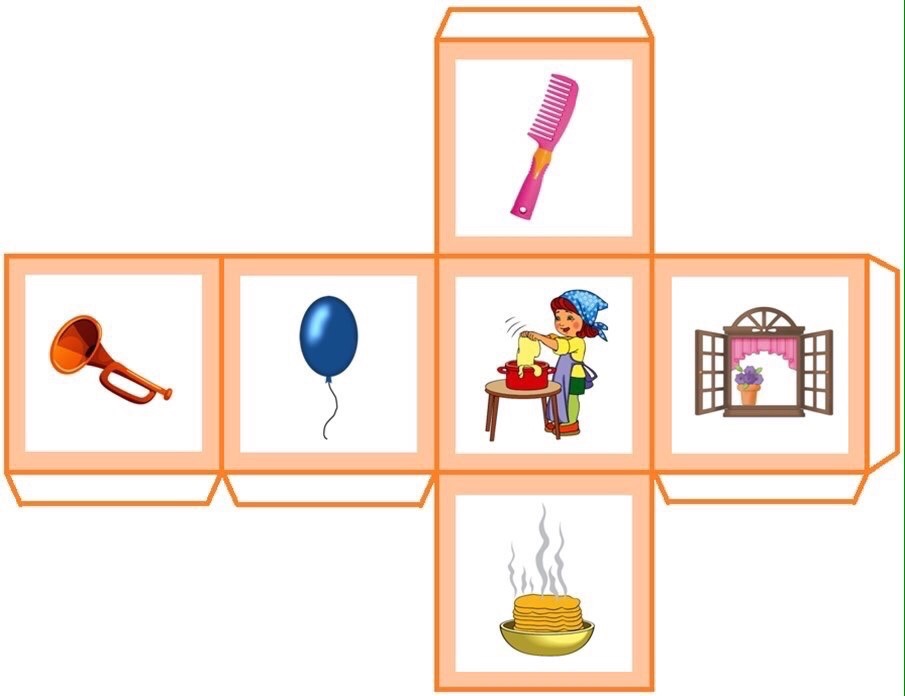 